Legenda: CF: Conforme
CFCR: Conforme com Recomendação
NC: Não Conforme
NA: Não Aplicável
NO: Não ObservadoAGÊNCIA NACIONAL DE AVIAÇÃO CIVILSuperintendência de Padrões OperacionaisAGÊNCIA NACIONAL DE AVIAÇÃO CIVILSuperintendência de Padrões OperacionaisAGÊNCIA NACIONAL DE AVIAÇÃO CIVILSuperintendência de Padrões OperacionaisMÓDULO 4.5.5 - Subcontratação com organização certificada RBAC 145MÓDULO 4.5.5 - Subcontratação com organização certificada RBAC 145MÓDULO 4.5.5 - Subcontratação com organização certificada RBAC 145QuestãoReferênciaResultado: (CF, CFCR, NC, NA e NO)A organização subcontratou outra pessoa para executar manutenção, manutenção preventiva ou alteração somente de um artigo para o qual ela é certificada?145.201(a)(2)A organização de manutenção subcontratou uma função de manutenção de um provedor de serviços externo a ela, somente se a função de manutenção a ser subcontratada tenha sido aceita?

Obs: Para OM certificada TCCA, deve ser assegurado que houve subcontratação de serviços de empresas em conformidade com o Entendimento Técnico com TCCA para manutenção realizada em aeronaves com Registro no Canadá.
145.217 (a) (1) e TA Anexo 1, §6
A organização subcontratou outro provedor de serviços externo, somente para funções de manutenção aceitas pela ANAC, não subcontratando integralmente os serviços de manutenção, manutenção preventiva ou alteração, conforme descrito no manual da organização?145.217(c)A organização estabeleceu e manteve um sistema de controle da qualidade aceito pela ANAC que assegure a aeronavegabilidade dos artigos nos quais qualquer dos seus subcontratados tenha executado manutenção, manutenção preventiva, ou alteração?145.211(a)
A organização possui e cumpre procedimentos de seu manual para manter e revisar as informações de manutenção subcontratada requeridas, incluindo: a submissão das revisões à ANAC para aceitação, e notificação a ANAC dessas revisões, incluindo a frequência com que a ANAC será notificada dessas revisões? 145.209(h)(1)(2)A organização manteve e disponibilizou para a ANAC as seguintes informações: as funções de manutenção subcontratadas; o nome de cada pessoa externa de quem subcontrata funções de manutenção, com os tipos de certificação que possui, se possuir?145.217 (a) (2)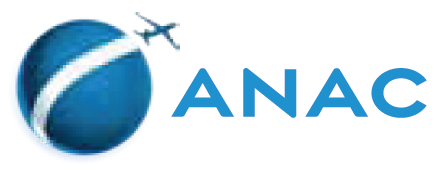 